关于更改2019年重庆市青少年创意编程活动培训班培训地点的通知各有关单位：因报名参加2019年重庆市青少年创意编程活动培训班人员超过预期，原定培训无法满足培训需要，经协调，培训地点更改为渝北区新华酒店（重庆市渝北区双龙大道138号），请参加培训人员于2018年11月1日14：00前在酒店大堂报道。为达到培训效果，务必自带笔记本电脑，提前安装谷歌浏览器和Python3.4版本Python3.4版本下载地址：链接：https://pan.baidu.com/s/1noMAHRvOHEFzi5Wh6x0S_A 提取码：74yl                                                                                                                 联 系 人：向  芬联系电话：023-63659911 酒店联系人：范凯酒店联系电话：023-67369666附件：酒店位置图重庆市青少年科技辅导员协会                         2018年10月26日   附件酒店位置图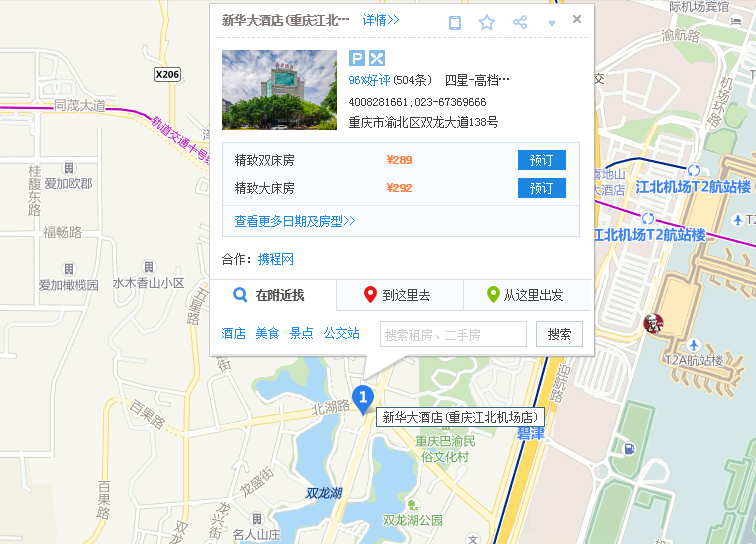 